ALMA MATER STUDIORUM UNIVERSITA' DI BOLOGNA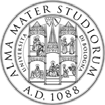 Master’s degree in“Low carbon technologies and sustainable chemistry”LM-71: Science and technologies of the industrial chemistry,LM-75: Science and technologies for the environment and the territoryA. A.  	Activities for transferable skills (3 CFU, 45 hours)Activities:- company training- short technical-scientific training courses (companies, institutions, etc.)- technical visits to companies- visit of technical exhibitions on relevant themes to the CdS- participation in seminars and conferences on application-related issues- other equivalent activitiesNB: 	All the activities must be documented or substantiated by the tutorCredits will be signed by prof. M. Fochi (please send the form to mariafrancesca.fochi@unibo.it)Family nameNameEnrolling numberYear2°DateActivityPeriodSignatureNote